Раздел: Жизнь и творчествоРаздел: Жизнь и творчествоРаздел: Жизнь и творчествоРаздел: Жизнь и творчествоВиды речевой деятельности на уроке:Слушание, говорение, чтение, письмо, использование языковых единиц.Виды речевой деятельности на уроке:Слушание, говорение, чтение, письмо, использование языковых единиц.Виды речевой деятельности на уроке:Слушание, говорение, чтение, письмо, использование языковых единиц.Школа: КММ №18 жалпы орта білім беретін мектепШкола: КММ №18 жалпы орта білім беретін мектепШкола: КММ №18 жалпы орта білім беретін мектепШкола: КММ №18 жалпы орта білім беретін мектепШкола: КММ №18 жалпы орта білім беретін мектепШкола: КММ №18 жалпы орта білім беретін мектепШкола: КММ №18 жалпы орта білім беретін мектепДата: « 13» января 2021 г.Дата: « 13» января 2021 г.Дата: « 13» января 2021 г.Дата: « 13» января 2021 г.ФИО учителя: Бейсембина Гульнар НурумкашевнаФИО учителя: Бейсембина Гульнар НурумкашевнаФИО учителя: Бейсембина Гульнар НурумкашевнаКласс: 5 классКласс: 5 классКласс: 5 классКласс: 5 классКоличество присутствующих:отсутствующих:Количество присутствующих:отсутствующих:Количество присутствующих:отсутствующих:Тема урока:Тема урока:Тема урока:Тема урока:§49 Литературная сказка§49 Литературная сказка§49 Литературная сказкаЦели обучения, которые достигаются на данном уроке (ссылка на учебную программу):Цели обучения, которые достигаются на данном уроке (ссылка на учебную программу):Цели обучения, которые достигаются на данном уроке (ссылка на учебную программу):Цели обучения, которые достигаются на данном уроке (ссылка на учебную программу):Цели обучения, которые достигаются на данном уроке (ссылка на учебную программу):Цели обучения, которые достигаются на данном уроке (ссылка на учебную программу):Цели обучения, которые достигаются на данном уроке (ссылка на учебную программу):Виды речевой деятельности:Виды речевой деятельности:Подраздел (Навык):Подраздел (Навык):Подраздел (Навык):Цели обучения:Цели обучения:СлушаниеСлушаниеС1 Понимание устного сообщения/аудио/видеоматериаловС1 Понимание устного сообщения/аудио/видеоматериаловС1 Понимание устного сообщения/аудио/видеоматериалов5.1.1.1- понимать общее содержание сообщения продолжительностью не более 2-3 минут, определяя тему текста5.1.1.1- понимать общее содержание сообщения продолжительностью не более 2-3 минут, определяя тему текстаГоворениеГоворениеГ3 Соблюдение речевых нормГ3 Соблюдение речевых нормГ3 Соблюдение речевых норм5.2.3.1- соблюдать орфоэпические нормы.5.2.3.1- соблюдать орфоэпические нормы.ЧтениеЧтениеЧ6 Анализ художественных произведенийЧ6 Анализ художественных произведенийЧ6 Анализ художественных произведений5.3.6.1- анализировать содержание небольших произведений фольклора и литературы, определяя тему и основную мысль5.3.6.1- анализировать содержание небольших произведений фольклора и литературы, определяя тему и основную мысльПисьмоПисьмоП2 Синтез прослушанного, прочитанного и аудиовизуального материалаП2 Синтез прослушанного, прочитанного и аудиовизуального материалаП2 Синтез прослушанного, прочитанного и аудиовизуального материала5.4.2.1 – излагать основное содержание текста на основе прослушанного, прочитанного или аудиовизуального материала5.4.2.1 – излагать основное содержание текста на основе прослушанного, прочитанного или аудиовизуального материалаИспользование языковых единицИспользование языковых единицИЯЕ1 Использование грамматических форм словИЯЕ1 Использование грамматических форм словИЯЕ1 Использование грамматических форм слов5.5.1.2 - использовать существительные и прилагательные, правильно согласовывая по роду, числу и падежу.5.5.1.2 - использовать существительные и прилагательные, правильно согласовывая по роду, числу и падежу.Цель урока:Цель урока:Умение определять основную мысль текста, тему.Понимание оригинальности литературной сказки .Умение определять основную мысль текста, тему.Понимание оригинальности литературной сказки .Умение определять основную мысль текста, тему.Понимание оригинальности литературной сказки .Умение определять основную мысль текста, тему.Понимание оригинальности литературной сказки .Умение определять основную мысль текста, тему.Понимание оригинальности литературной сказки .Критерии успехаКритерии успехаКритерии успехаУчащиеся прогнозируют содержание урока на основе иллюстраций и эпиграфа; составляют кластер;переводят ключевые слова урока с родного языка на русский и английский языки; восстанавливают предложения и диалог.Учащиеся прогнозируют содержание урока на основе иллюстраций и эпиграфа; составляют кластер;переводят ключевые слова урока с родного языка на русский и английский языки; восстанавливают предложения и диалог.Учащиеся прогнозируют содержание урока на основе иллюстраций и эпиграфа; составляют кластер;переводят ключевые слова урока с родного языка на русский и английский языки; восстанавливают предложения и диалог.Учащиеся прогнозируют содержание урока на основе иллюстраций и эпиграфа; составляют кластер;переводят ключевые слова урока с родного языка на русский и английский языки; восстанавливают предложения и диалог.Привитие ценностейПривитие ценностейПривитие ценностейЦенности, основанные на любви и уважение к родному языку; формировании толерантного отношения к изучаемому русскому и английскому языкам.Ценности, основанные на любви и уважение к родному языку; формировании толерантного отношения к изучаемому русскому и английскому языкам.Ценности, основанные на любви и уважение к родному языку; формировании толерантного отношения к изучаемому русскому и английскому языкам.Ценности, основанные на любви и уважение к родному языку; формировании толерантного отношения к изучаемому русскому и английскому языкам.Межпредметные связиМежпредметные связиМежпредметные связиВзаимосвязь с предметами: казахский язык, английский язык.Взаимосвязь с предметами: казахский язык, английский язык.Взаимосвязь с предметами: казахский язык, английский язык.Взаимосвязь с предметами: казахский язык, английский язык.Навыки использования ИКТНавыки использования ИКТНавыки использования ИКТПрезентации учащихся, Аудиозаписи / сайт Bilimland/ https://Bilimland.kz., https://videouroki.net/Презентации учащихся, Аудиозаписи / сайт Bilimland/ https://Bilimland.kz., https://videouroki.net/Презентации учащихся, Аудиозаписи / сайт Bilimland/ https://Bilimland.kz., https://videouroki.net/Презентации учащихся, Аудиозаписи / сайт Bilimland/ https://Bilimland.kz., https://videouroki.net/Предварительные знанияПредварительные знанияПредварительные знанияУчащиеся имеют представление о слоге, слове, словосочетании и предложении. Умеют определять по родам имена прилагательные.Учащиеся имеют представление о слоге, слове, словосочетании и предложении. Умеют определять по родам имена прилагательные.Учащиеся имеют представление о слоге, слове, словосочетании и предложении. Умеют определять по родам имена прилагательные.Учащиеся имеют представление о слоге, слове, словосочетании и предложении. Умеют определять по родам имена прилагательные.Ход урокаХод урокаХод урокаХод урокаХод урокаХод урокаХод урокаЭтапы урокаЗапланированная деятельность на урокеЗапланированная деятельность на урокеЗапланированная деятельность на урокеЗапланированная деятельность на урокеЗапланированная деятельность на урокеРесур-сыРесур-сыНачало урокаI. Организационный момент.Эмоциональный настрой.Добрый день, дорогие ребята!Для создания психологической атмосферы игра «Солнечный зайчик».- Ребята, возьмитесь за руки и улыбнитесь друг другу. Скажите, что вы сейчас почувствовали?- Я надеюсь, что это ощущение вы сохраните до конца урока.- Сегодня мы продолжаем изучать раздел « Жизнь и творчество». И я приглашаю вас совершить путешествие в сказочный мир известных и любимых вами сказочников... Мы будем говорить об очень- очень важном и пусть сегодняшние чудеса из сказок тихо постучаться в ваши сердца...-Начать урок мне бы хотелось с необычного домашнего задания, где вам надо было выполнить сенканы на любимые вами сказки и инсценирование фрагментов сказок. Давайте послушаем ... ( « Снежная королева»- Ледяная, холодная, злая. Пообещала Каю весь мир. Не победила Герду. Волшебница. « Красная шапочка»- Доверчивая, добрая, смелая. Пошла навестить бабушку. Попала в западню к волку. Девочка. « Золушка»- работящая, добрая, ласковая. Потеряла во дворце туфельку. Вышла замуж за принца. Падчерица.и т.д.)Проверка домашнего заданияII. Актуализация знаний.В сказке дивной очутитьсяКаждый хочет, ты поверь.В книге сказок приоткрытьсяМожет сказочная дверь.Если сказки кто читает,Туда, бывает, попадает.Про всех сказочных героевВсе он там узнает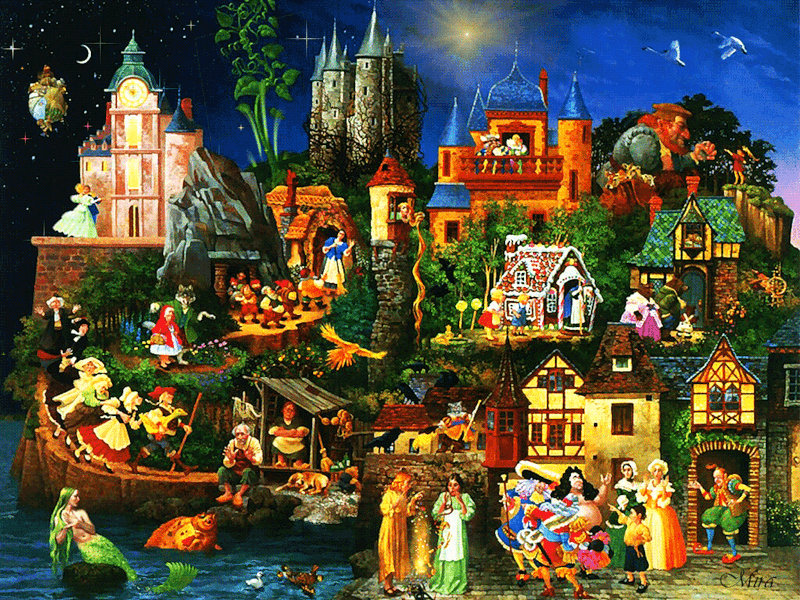 (Деятельность учащихся) К Прогнозирование учащимися темы урока.О чём вам говорят имена: Шарль Перро, Ганс Христиан Андерсен, братья Гримм? Верно, сегодня мы изучаем тему « Литературная сказка».Итак, как вы думаете, какая задача стоит перед нами сегодня на уроке?-Сегодня мы должны понять чем отличается литературная сказка от народной сказки.- Что конкретно мы должны сделать, как вы думаете?Цели урока:Научиться определять основную мысль текста, тему.Понять, в чем оригинальность литературной сказки .- Задумывались ли вы когда-нибудь, почему мы любим сказки? Что нас увлекает в них? Конечно, прежде всего заинтересовывает сюжет. Быль сплетается с небылицей, реальное с волшебным и так мастерски перемешивается, что слушатель перестаёт ощущать реальное и переносится в мир, который предстаёт перед ним. Мудрая сказка подскажет, как нужно жить, а как не следует, посмеётся над злом и обязательно покажет добро во всём его светлом величии.- Какие бывают сказки? (народные и литературные (авторские)- Чем они отличаются от народных?(Народные сказки появились давным-давно. Долгое время эти сказки рассказывали устно и просто запоминали. У народных сказок нет автора. А у литературных сказок есть автор. Часто литературные сказки создавались на основе народных.)  Я подготовила для вас несколько утверждений. Скажите, они верные?(обсуждение утверждений, работа с доской)1). Сказка – это фольклорный жанр; занимательный устный рассказ о невероятной, но поучительной истории.2). В сказках мы встречаемся с чудесами, волшебными предметами, фантастическими героями.3). В сказках добро всегда побеждает зло.4). В сказках герои всегда делятся на положительных и отрицательных.5). Сказка и стихотворение – это разные и несовместимые жанры.6). Сказки создаются народом.- А теперь послушайте отрывки из сказок. Возможно, ваше мнение относительно данных утверждений изменится. (прослушивание фонозаписей сказок – фольклорной и литературной).- И вновь вернемся к утверждениям:  с какими из них мы можем согласиться, а какие  можем опровергнуть или дополнить и чем? Обсудите это с соседом по плечу (Релли Робин).- поблагодарите своего партнера;- на этот вопрос ответит….Вывод: сказки бывают фольклорными и литературными (запись в тетрадях схемы (на доске)).- На какие группы можно разделить все сказки? Приведите примеры. (Сказки подразделяются на волшебные, сказки о животных, бытовые)   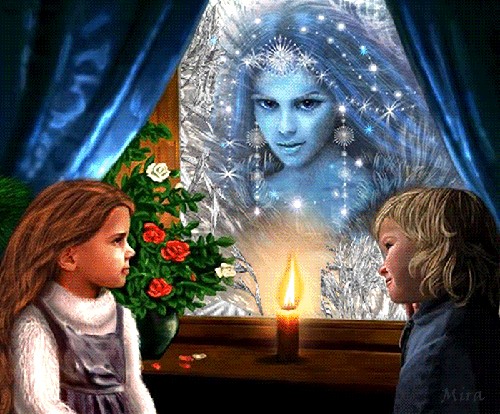 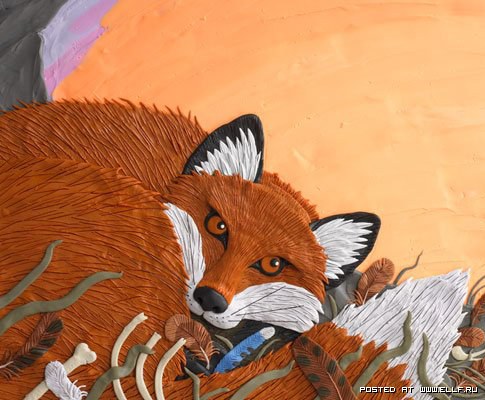 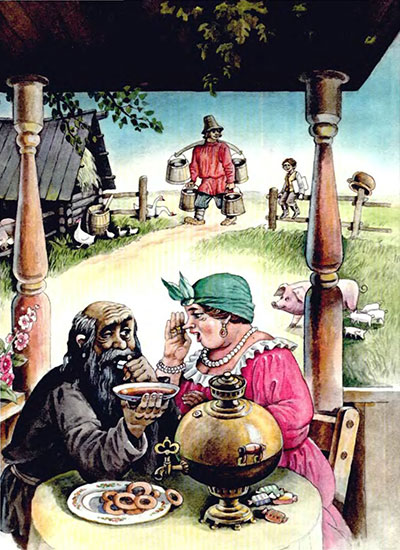 Упр. 319 Прочитайте названия волшебных предметов из сказок: 1) Шарля Перро, 2) Г. Х. Андерсена. Угадайте, из какой сказки каждый из них. Какую роль они сыграли в сказке?1) Волшебная палочка, тыква, хрустальные туфельки, веретено, сапоги.2) Санки, горошина, скорлупа грецкого ореха, зеркало, крапива, сундук.Деятельность учащихся) К Учащиеся отгадывают к какой сказке относятся волшебные предметыI. Организационный момент.Эмоциональный настрой.Добрый день, дорогие ребята!Для создания психологической атмосферы игра «Солнечный зайчик».- Ребята, возьмитесь за руки и улыбнитесь друг другу. Скажите, что вы сейчас почувствовали?- Я надеюсь, что это ощущение вы сохраните до конца урока.- Сегодня мы продолжаем изучать раздел « Жизнь и творчество». И я приглашаю вас совершить путешествие в сказочный мир известных и любимых вами сказочников... Мы будем говорить об очень- очень важном и пусть сегодняшние чудеса из сказок тихо постучаться в ваши сердца...-Начать урок мне бы хотелось с необычного домашнего задания, где вам надо было выполнить сенканы на любимые вами сказки и инсценирование фрагментов сказок. Давайте послушаем ... ( « Снежная королева»- Ледяная, холодная, злая. Пообещала Каю весь мир. Не победила Герду. Волшебница. « Красная шапочка»- Доверчивая, добрая, смелая. Пошла навестить бабушку. Попала в западню к волку. Девочка. « Золушка»- работящая, добрая, ласковая. Потеряла во дворце туфельку. Вышла замуж за принца. Падчерица.и т.д.)Проверка домашнего заданияII. Актуализация знаний.В сказке дивной очутитьсяКаждый хочет, ты поверь.В книге сказок приоткрытьсяМожет сказочная дверь.Если сказки кто читает,Туда, бывает, попадает.Про всех сказочных героевВсе он там узнает(Деятельность учащихся) К Прогнозирование учащимися темы урока.О чём вам говорят имена: Шарль Перро, Ганс Христиан Андерсен, братья Гримм? Верно, сегодня мы изучаем тему « Литературная сказка».Итак, как вы думаете, какая задача стоит перед нами сегодня на уроке?-Сегодня мы должны понять чем отличается литературная сказка от народной сказки.- Что конкретно мы должны сделать, как вы думаете?Цели урока:Научиться определять основную мысль текста, тему.Понять, в чем оригинальность литературной сказки .- Задумывались ли вы когда-нибудь, почему мы любим сказки? Что нас увлекает в них? Конечно, прежде всего заинтересовывает сюжет. Быль сплетается с небылицей, реальное с волшебным и так мастерски перемешивается, что слушатель перестаёт ощущать реальное и переносится в мир, который предстаёт перед ним. Мудрая сказка подскажет, как нужно жить, а как не следует, посмеётся над злом и обязательно покажет добро во всём его светлом величии.- Какие бывают сказки? (народные и литературные (авторские)- Чем они отличаются от народных?(Народные сказки появились давным-давно. Долгое время эти сказки рассказывали устно и просто запоминали. У народных сказок нет автора. А у литературных сказок есть автор. Часто литературные сказки создавались на основе народных.)  Я подготовила для вас несколько утверждений. Скажите, они верные?(обсуждение утверждений, работа с доской)1). Сказка – это фольклорный жанр; занимательный устный рассказ о невероятной, но поучительной истории.2). В сказках мы встречаемся с чудесами, волшебными предметами, фантастическими героями.3). В сказках добро всегда побеждает зло.4). В сказках герои всегда делятся на положительных и отрицательных.5). Сказка и стихотворение – это разные и несовместимые жанры.6). Сказки создаются народом.- А теперь послушайте отрывки из сказок. Возможно, ваше мнение относительно данных утверждений изменится. (прослушивание фонозаписей сказок – фольклорной и литературной).- И вновь вернемся к утверждениям:  с какими из них мы можем согласиться, а какие  можем опровергнуть или дополнить и чем? Обсудите это с соседом по плечу (Релли Робин).- поблагодарите своего партнера;- на этот вопрос ответит….Вывод: сказки бывают фольклорными и литературными (запись в тетрадях схемы (на доске)).- На какие группы можно разделить все сказки? Приведите примеры. (Сказки подразделяются на волшебные, сказки о животных, бытовые)   Упр. 319 Прочитайте названия волшебных предметов из сказок: 1) Шарля Перро, 2) Г. Х. Андерсена. Угадайте, из какой сказки каждый из них. Какую роль они сыграли в сказке?1) Волшебная палочка, тыква, хрустальные туфельки, веретено, сапоги.2) Санки, горошина, скорлупа грецкого ореха, зеркало, крапива, сундук.Деятельность учащихся) К Учащиеся отгадывают к какой сказке относятся волшебные предметыI. Организационный момент.Эмоциональный настрой.Добрый день, дорогие ребята!Для создания психологической атмосферы игра «Солнечный зайчик».- Ребята, возьмитесь за руки и улыбнитесь друг другу. Скажите, что вы сейчас почувствовали?- Я надеюсь, что это ощущение вы сохраните до конца урока.- Сегодня мы продолжаем изучать раздел « Жизнь и творчество». И я приглашаю вас совершить путешествие в сказочный мир известных и любимых вами сказочников... Мы будем говорить об очень- очень важном и пусть сегодняшние чудеса из сказок тихо постучаться в ваши сердца...-Начать урок мне бы хотелось с необычного домашнего задания, где вам надо было выполнить сенканы на любимые вами сказки и инсценирование фрагментов сказок. Давайте послушаем ... ( « Снежная королева»- Ледяная, холодная, злая. Пообещала Каю весь мир. Не победила Герду. Волшебница. « Красная шапочка»- Доверчивая, добрая, смелая. Пошла навестить бабушку. Попала в западню к волку. Девочка. « Золушка»- работящая, добрая, ласковая. Потеряла во дворце туфельку. Вышла замуж за принца. Падчерица.и т.д.)Проверка домашнего заданияII. Актуализация знаний.В сказке дивной очутитьсяКаждый хочет, ты поверь.В книге сказок приоткрытьсяМожет сказочная дверь.Если сказки кто читает,Туда, бывает, попадает.Про всех сказочных героевВсе он там узнает(Деятельность учащихся) К Прогнозирование учащимися темы урока.О чём вам говорят имена: Шарль Перро, Ганс Христиан Андерсен, братья Гримм? Верно, сегодня мы изучаем тему « Литературная сказка».Итак, как вы думаете, какая задача стоит перед нами сегодня на уроке?-Сегодня мы должны понять чем отличается литературная сказка от народной сказки.- Что конкретно мы должны сделать, как вы думаете?Цели урока:Научиться определять основную мысль текста, тему.Понять, в чем оригинальность литературной сказки .- Задумывались ли вы когда-нибудь, почему мы любим сказки? Что нас увлекает в них? Конечно, прежде всего заинтересовывает сюжет. Быль сплетается с небылицей, реальное с волшебным и так мастерски перемешивается, что слушатель перестаёт ощущать реальное и переносится в мир, который предстаёт перед ним. Мудрая сказка подскажет, как нужно жить, а как не следует, посмеётся над злом и обязательно покажет добро во всём его светлом величии.- Какие бывают сказки? (народные и литературные (авторские)- Чем они отличаются от народных?(Народные сказки появились давным-давно. Долгое время эти сказки рассказывали устно и просто запоминали. У народных сказок нет автора. А у литературных сказок есть автор. Часто литературные сказки создавались на основе народных.)  Я подготовила для вас несколько утверждений. Скажите, они верные?(обсуждение утверждений, работа с доской)1). Сказка – это фольклорный жанр; занимательный устный рассказ о невероятной, но поучительной истории.2). В сказках мы встречаемся с чудесами, волшебными предметами, фантастическими героями.3). В сказках добро всегда побеждает зло.4). В сказках герои всегда делятся на положительных и отрицательных.5). Сказка и стихотворение – это разные и несовместимые жанры.6). Сказки создаются народом.- А теперь послушайте отрывки из сказок. Возможно, ваше мнение относительно данных утверждений изменится. (прослушивание фонозаписей сказок – фольклорной и литературной).- И вновь вернемся к утверждениям:  с какими из них мы можем согласиться, а какие  можем опровергнуть или дополнить и чем? Обсудите это с соседом по плечу (Релли Робин).- поблагодарите своего партнера;- на этот вопрос ответит….Вывод: сказки бывают фольклорными и литературными (запись в тетрадях схемы (на доске)).- На какие группы можно разделить все сказки? Приведите примеры. (Сказки подразделяются на волшебные, сказки о животных, бытовые)   Упр. 319 Прочитайте названия волшебных предметов из сказок: 1) Шарля Перро, 2) Г. Х. Андерсена. Угадайте, из какой сказки каждый из них. Какую роль они сыграли в сказке?1) Волшебная палочка, тыква, хрустальные туфельки, веретено, сапоги.2) Санки, горошина, скорлупа грецкого ореха, зеркало, крапива, сундук.Деятельность учащихся) К Учащиеся отгадывают к какой сказке относятся волшебные предметыI. Организационный момент.Эмоциональный настрой.Добрый день, дорогие ребята!Для создания психологической атмосферы игра «Солнечный зайчик».- Ребята, возьмитесь за руки и улыбнитесь друг другу. Скажите, что вы сейчас почувствовали?- Я надеюсь, что это ощущение вы сохраните до конца урока.- Сегодня мы продолжаем изучать раздел « Жизнь и творчество». И я приглашаю вас совершить путешествие в сказочный мир известных и любимых вами сказочников... Мы будем говорить об очень- очень важном и пусть сегодняшние чудеса из сказок тихо постучаться в ваши сердца...-Начать урок мне бы хотелось с необычного домашнего задания, где вам надо было выполнить сенканы на любимые вами сказки и инсценирование фрагментов сказок. Давайте послушаем ... ( « Снежная королева»- Ледяная, холодная, злая. Пообещала Каю весь мир. Не победила Герду. Волшебница. « Красная шапочка»- Доверчивая, добрая, смелая. Пошла навестить бабушку. Попала в западню к волку. Девочка. « Золушка»- работящая, добрая, ласковая. Потеряла во дворце туфельку. Вышла замуж за принца. Падчерица.и т.д.)Проверка домашнего заданияII. Актуализация знаний.В сказке дивной очутитьсяКаждый хочет, ты поверь.В книге сказок приоткрытьсяМожет сказочная дверь.Если сказки кто читает,Туда, бывает, попадает.Про всех сказочных героевВсе он там узнает(Деятельность учащихся) К Прогнозирование учащимися темы урока.О чём вам говорят имена: Шарль Перро, Ганс Христиан Андерсен, братья Гримм? Верно, сегодня мы изучаем тему « Литературная сказка».Итак, как вы думаете, какая задача стоит перед нами сегодня на уроке?-Сегодня мы должны понять чем отличается литературная сказка от народной сказки.- Что конкретно мы должны сделать, как вы думаете?Цели урока:Научиться определять основную мысль текста, тему.Понять, в чем оригинальность литературной сказки .- Задумывались ли вы когда-нибудь, почему мы любим сказки? Что нас увлекает в них? Конечно, прежде всего заинтересовывает сюжет. Быль сплетается с небылицей, реальное с волшебным и так мастерски перемешивается, что слушатель перестаёт ощущать реальное и переносится в мир, который предстаёт перед ним. Мудрая сказка подскажет, как нужно жить, а как не следует, посмеётся над злом и обязательно покажет добро во всём его светлом величии.- Какие бывают сказки? (народные и литературные (авторские)- Чем они отличаются от народных?(Народные сказки появились давным-давно. Долгое время эти сказки рассказывали устно и просто запоминали. У народных сказок нет автора. А у литературных сказок есть автор. Часто литературные сказки создавались на основе народных.)  Я подготовила для вас несколько утверждений. Скажите, они верные?(обсуждение утверждений, работа с доской)1). Сказка – это фольклорный жанр; занимательный устный рассказ о невероятной, но поучительной истории.2). В сказках мы встречаемся с чудесами, волшебными предметами, фантастическими героями.3). В сказках добро всегда побеждает зло.4). В сказках герои всегда делятся на положительных и отрицательных.5). Сказка и стихотворение – это разные и несовместимые жанры.6). Сказки создаются народом.- А теперь послушайте отрывки из сказок. Возможно, ваше мнение относительно данных утверждений изменится. (прослушивание фонозаписей сказок – фольклорной и литературной).- И вновь вернемся к утверждениям:  с какими из них мы можем согласиться, а какие  можем опровергнуть или дополнить и чем? Обсудите это с соседом по плечу (Релли Робин).- поблагодарите своего партнера;- на этот вопрос ответит….Вывод: сказки бывают фольклорными и литературными (запись в тетрадях схемы (на доске)).- На какие группы можно разделить все сказки? Приведите примеры. (Сказки подразделяются на волшебные, сказки о животных, бытовые)   Упр. 319 Прочитайте названия волшебных предметов из сказок: 1) Шарля Перро, 2) Г. Х. Андерсена. Угадайте, из какой сказки каждый из них. Какую роль они сыграли в сказке?1) Волшебная палочка, тыква, хрустальные туфельки, веретено, сапоги.2) Санки, горошина, скорлупа грецкого ореха, зеркало, крапива, сундук.Деятельность учащихся) К Учащиеся отгадывают к какой сказке относятся волшебные предметыI. Организационный момент.Эмоциональный настрой.Добрый день, дорогие ребята!Для создания психологической атмосферы игра «Солнечный зайчик».- Ребята, возьмитесь за руки и улыбнитесь друг другу. Скажите, что вы сейчас почувствовали?- Я надеюсь, что это ощущение вы сохраните до конца урока.- Сегодня мы продолжаем изучать раздел « Жизнь и творчество». И я приглашаю вас совершить путешествие в сказочный мир известных и любимых вами сказочников... Мы будем говорить об очень- очень важном и пусть сегодняшние чудеса из сказок тихо постучаться в ваши сердца...-Начать урок мне бы хотелось с необычного домашнего задания, где вам надо было выполнить сенканы на любимые вами сказки и инсценирование фрагментов сказок. Давайте послушаем ... ( « Снежная королева»- Ледяная, холодная, злая. Пообещала Каю весь мир. Не победила Герду. Волшебница. « Красная шапочка»- Доверчивая, добрая, смелая. Пошла навестить бабушку. Попала в западню к волку. Девочка. « Золушка»- работящая, добрая, ласковая. Потеряла во дворце туфельку. Вышла замуж за принца. Падчерица.и т.д.)Проверка домашнего заданияII. Актуализация знаний.В сказке дивной очутитьсяКаждый хочет, ты поверь.В книге сказок приоткрытьсяМожет сказочная дверь.Если сказки кто читает,Туда, бывает, попадает.Про всех сказочных героевВсе он там узнает(Деятельность учащихся) К Прогнозирование учащимися темы урока.О чём вам говорят имена: Шарль Перро, Ганс Христиан Андерсен, братья Гримм? Верно, сегодня мы изучаем тему « Литературная сказка».Итак, как вы думаете, какая задача стоит перед нами сегодня на уроке?-Сегодня мы должны понять чем отличается литературная сказка от народной сказки.- Что конкретно мы должны сделать, как вы думаете?Цели урока:Научиться определять основную мысль текста, тему.Понять, в чем оригинальность литературной сказки .- Задумывались ли вы когда-нибудь, почему мы любим сказки? Что нас увлекает в них? Конечно, прежде всего заинтересовывает сюжет. Быль сплетается с небылицей, реальное с волшебным и так мастерски перемешивается, что слушатель перестаёт ощущать реальное и переносится в мир, который предстаёт перед ним. Мудрая сказка подскажет, как нужно жить, а как не следует, посмеётся над злом и обязательно покажет добро во всём его светлом величии.- Какие бывают сказки? (народные и литературные (авторские)- Чем они отличаются от народных?(Народные сказки появились давным-давно. Долгое время эти сказки рассказывали устно и просто запоминали. У народных сказок нет автора. А у литературных сказок есть автор. Часто литературные сказки создавались на основе народных.)  Я подготовила для вас несколько утверждений. Скажите, они верные?(обсуждение утверждений, работа с доской)1). Сказка – это фольклорный жанр; занимательный устный рассказ о невероятной, но поучительной истории.2). В сказках мы встречаемся с чудесами, волшебными предметами, фантастическими героями.3). В сказках добро всегда побеждает зло.4). В сказках герои всегда делятся на положительных и отрицательных.5). Сказка и стихотворение – это разные и несовместимые жанры.6). Сказки создаются народом.- А теперь послушайте отрывки из сказок. Возможно, ваше мнение относительно данных утверждений изменится. (прослушивание фонозаписей сказок – фольклорной и литературной).- И вновь вернемся к утверждениям:  с какими из них мы можем согласиться, а какие  можем опровергнуть или дополнить и чем? Обсудите это с соседом по плечу (Релли Робин).- поблагодарите своего партнера;- на этот вопрос ответит….Вывод: сказки бывают фольклорными и литературными (запись в тетрадях схемы (на доске)).- На какие группы можно разделить все сказки? Приведите примеры. (Сказки подразделяются на волшебные, сказки о животных, бытовые)   Упр. 319 Прочитайте названия волшебных предметов из сказок: 1) Шарля Перро, 2) Г. Х. Андерсена. Угадайте, из какой сказки каждый из них. Какую роль они сыграли в сказке?1) Волшебная палочка, тыква, хрустальные туфельки, веретено, сапоги.2) Санки, горошина, скорлупа грецкого ореха, зеркало, крапива, сундук.Деятельность учащихся) К Учащиеся отгадывают к какой сказке относятся волшебные предметы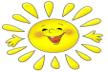 стихотворениеУчебник. Часть 2Презентации учащихсяПрезентацияВидеокопилка/ сайт BilimlandСюжетные картинкиПрезентациястихотворениеУчебник. Часть 2Презентации учащихсяПрезентацияВидеокопилка/ сайт BilimlandСюжетные картинкиПрезентацияСередина урокаIII. Изучение нового материала(К) (Деятельность учащихся) Учащиеся опираясь на раздел «Ваш помощник», учатся определять окончания прилагательных женского рода.Ознакомление уч-ся с теоретическими сведениямиВ основе литературной сказки лежат:Поддержка народных традицийКомпозиция сказкиДеление героев сказкиУпотребление сказочных формулПрисутствие волшебных вещей и помощниковIII. Освоение изученного материала.(К) Упр.323 Прочитайте отрывки из сказок Г. Х. Андерсена. Назовите, из каких они сказок(Деятельность учащихся) Учащиеся называют героев сказок определяют из каких они сказок./ перевод на казахский, английский языки/Работа в группаДеление на группы по первой букве имени или фамилии (гласные – согласные, звонкие – глухие)(Г)Задания для первой группы:1. Упр.324 Поставьте прилагательные в форме женского рода. Составьте с любыми двумя словосочетаниями различные по цели высказывания предложения.Г)Задания для второй группы:Упр.325 Прочитайте начало сказки Ш. Перро. Из какой сказки этот отрывок? Как вы догадались? Найдите и выпишите прилагательные женского рода вместе с существительными. Определите падеж. Проверьте себя по «Вашему помощнику»Физкультурная минутка Итак, мы познакомились со сказками, у которых есть автор, авторскими сказками. Давайте и мы попробуем сочинить свою сказку. Сейчас, работая в группах , вы придумываете сказку, используя имеющиеся слова. Сказка должна быть интересной,смешной и чуть-чуть волшебной.Интеллектуально – преобразовательная деятельностьУ вас на партах лежат листочки с данным заданием:Сказка про____Шёл____________. По дороге он нашёл ________,взял и понёс царю. Пришёл _______ во дворец. Кругом слуги царские с топорами да копьями. Испугался _______, хотел было_____________, как вдруг ____________из-за _________ выскочил и давай ____________. Глянул на ______ и _____.Поблагодарил царь умного ________, и он отправился домой.Авторы:______________ )От группы выходит 1 ученик и читает полученную сказку.IV. Закрепление изученного материала.Выскажите своё мнение о сказках Ш. Перро и Г. Х. Андерсена. Отвечая на вопросы, начинайте свой ответ со слов: мне кажется…; я считаю…1) В каких сказках герою помогали находчивость и смекалка?2) В каких сказках награда приходит за трудолюбие и доброту?3) Какая сказка вам кажется самой интересной; страшной; весёлой; печальной; поучительной?III. Изучение нового материала(К) (Деятельность учащихся) Учащиеся опираясь на раздел «Ваш помощник», учатся определять окончания прилагательных женского рода.Ознакомление уч-ся с теоретическими сведениямиВ основе литературной сказки лежат:Поддержка народных традицийКомпозиция сказкиДеление героев сказкиУпотребление сказочных формулПрисутствие волшебных вещей и помощниковIII. Освоение изученного материала.(К) Упр.323 Прочитайте отрывки из сказок Г. Х. Андерсена. Назовите, из каких они сказок(Деятельность учащихся) Учащиеся называют героев сказок определяют из каких они сказок./ перевод на казахский, английский языки/Работа в группаДеление на группы по первой букве имени или фамилии (гласные – согласные, звонкие – глухие)(Г)Задания для первой группы:1. Упр.324 Поставьте прилагательные в форме женского рода. Составьте с любыми двумя словосочетаниями различные по цели высказывания предложения.Г)Задания для второй группы:Упр.325 Прочитайте начало сказки Ш. Перро. Из какой сказки этот отрывок? Как вы догадались? Найдите и выпишите прилагательные женского рода вместе с существительными. Определите падеж. Проверьте себя по «Вашему помощнику»Физкультурная минутка Итак, мы познакомились со сказками, у которых есть автор, авторскими сказками. Давайте и мы попробуем сочинить свою сказку. Сейчас, работая в группах , вы придумываете сказку, используя имеющиеся слова. Сказка должна быть интересной,смешной и чуть-чуть волшебной.Интеллектуально – преобразовательная деятельностьУ вас на партах лежат листочки с данным заданием:Сказка про____Шёл____________. По дороге он нашёл ________,взял и понёс царю. Пришёл _______ во дворец. Кругом слуги царские с топорами да копьями. Испугался _______, хотел было_____________, как вдруг ____________из-за _________ выскочил и давай ____________. Глянул на ______ и _____.Поблагодарил царь умного ________, и он отправился домой.Авторы:______________ )От группы выходит 1 ученик и читает полученную сказку.IV. Закрепление изученного материала.Выскажите своё мнение о сказках Ш. Перро и Г. Х. Андерсена. Отвечая на вопросы, начинайте свой ответ со слов: мне кажется…; я считаю…1) В каких сказках герою помогали находчивость и смекалка?2) В каких сказках награда приходит за трудолюбие и доброту?3) Какая сказка вам кажется самой интересной; страшной; весёлой; печальной; поучительной?III. Изучение нового материала(К) (Деятельность учащихся) Учащиеся опираясь на раздел «Ваш помощник», учатся определять окончания прилагательных женского рода.Ознакомление уч-ся с теоретическими сведениямиВ основе литературной сказки лежат:Поддержка народных традицийКомпозиция сказкиДеление героев сказкиУпотребление сказочных формулПрисутствие волшебных вещей и помощниковIII. Освоение изученного материала.(К) Упр.323 Прочитайте отрывки из сказок Г. Х. Андерсена. Назовите, из каких они сказок(Деятельность учащихся) Учащиеся называют героев сказок определяют из каких они сказок./ перевод на казахский, английский языки/Работа в группаДеление на группы по первой букве имени или фамилии (гласные – согласные, звонкие – глухие)(Г)Задания для первой группы:1. Упр.324 Поставьте прилагательные в форме женского рода. Составьте с любыми двумя словосочетаниями различные по цели высказывания предложения.Г)Задания для второй группы:Упр.325 Прочитайте начало сказки Ш. Перро. Из какой сказки этот отрывок? Как вы догадались? Найдите и выпишите прилагательные женского рода вместе с существительными. Определите падеж. Проверьте себя по «Вашему помощнику»Физкультурная минутка Итак, мы познакомились со сказками, у которых есть автор, авторскими сказками. Давайте и мы попробуем сочинить свою сказку. Сейчас, работая в группах , вы придумываете сказку, используя имеющиеся слова. Сказка должна быть интересной,смешной и чуть-чуть волшебной.Интеллектуально – преобразовательная деятельностьУ вас на партах лежат листочки с данным заданием:Сказка про____Шёл____________. По дороге он нашёл ________,взял и понёс царю. Пришёл _______ во дворец. Кругом слуги царские с топорами да копьями. Испугался _______, хотел было_____________, как вдруг ____________из-за _________ выскочил и давай ____________. Глянул на ______ и _____.Поблагодарил царь умного ________, и он отправился домой.Авторы:______________ )От группы выходит 1 ученик и читает полученную сказку.IV. Закрепление изученного материала.Выскажите своё мнение о сказках Ш. Перро и Г. Х. Андерсена. Отвечая на вопросы, начинайте свой ответ со слов: мне кажется…; я считаю…1) В каких сказках герою помогали находчивость и смекалка?2) В каких сказках награда приходит за трудолюбие и доброту?3) Какая сказка вам кажется самой интересной; страшной; весёлой; печальной; поучительной?III. Изучение нового материала(К) (Деятельность учащихся) Учащиеся опираясь на раздел «Ваш помощник», учатся определять окончания прилагательных женского рода.Ознакомление уч-ся с теоретическими сведениямиВ основе литературной сказки лежат:Поддержка народных традицийКомпозиция сказкиДеление героев сказкиУпотребление сказочных формулПрисутствие волшебных вещей и помощниковIII. Освоение изученного материала.(К) Упр.323 Прочитайте отрывки из сказок Г. Х. Андерсена. Назовите, из каких они сказок(Деятельность учащихся) Учащиеся называют героев сказок определяют из каких они сказок./ перевод на казахский, английский языки/Работа в группаДеление на группы по первой букве имени или фамилии (гласные – согласные, звонкие – глухие)(Г)Задания для первой группы:1. Упр.324 Поставьте прилагательные в форме женского рода. Составьте с любыми двумя словосочетаниями различные по цели высказывания предложения.Г)Задания для второй группы:Упр.325 Прочитайте начало сказки Ш. Перро. Из какой сказки этот отрывок? Как вы догадались? Найдите и выпишите прилагательные женского рода вместе с существительными. Определите падеж. Проверьте себя по «Вашему помощнику»Физкультурная минутка Итак, мы познакомились со сказками, у которых есть автор, авторскими сказками. Давайте и мы попробуем сочинить свою сказку. Сейчас, работая в группах , вы придумываете сказку, используя имеющиеся слова. Сказка должна быть интересной,смешной и чуть-чуть волшебной.Интеллектуально – преобразовательная деятельностьУ вас на партах лежат листочки с данным заданием:Сказка про____Шёл____________. По дороге он нашёл ________,взял и понёс царю. Пришёл _______ во дворец. Кругом слуги царские с топорами да копьями. Испугался _______, хотел было_____________, как вдруг ____________из-за _________ выскочил и давай ____________. Глянул на ______ и _____.Поблагодарил царь умного ________, и он отправился домой.Авторы:______________ )От группы выходит 1 ученик и читает полученную сказку.IV. Закрепление изученного материала.Выскажите своё мнение о сказках Ш. Перро и Г. Х. Андерсена. Отвечая на вопросы, начинайте свой ответ со слов: мне кажется…; я считаю…1) В каких сказках герою помогали находчивость и смекалка?2) В каких сказках награда приходит за трудолюбие и доброту?3) Какая сказка вам кажется самой интересной; страшной; весёлой; печальной; поучительной?III. Изучение нового материала(К) (Деятельность учащихся) Учащиеся опираясь на раздел «Ваш помощник», учатся определять окончания прилагательных женского рода.Ознакомление уч-ся с теоретическими сведениямиВ основе литературной сказки лежат:Поддержка народных традицийКомпозиция сказкиДеление героев сказкиУпотребление сказочных формулПрисутствие волшебных вещей и помощниковIII. Освоение изученного материала.(К) Упр.323 Прочитайте отрывки из сказок Г. Х. Андерсена. Назовите, из каких они сказок(Деятельность учащихся) Учащиеся называют героев сказок определяют из каких они сказок./ перевод на казахский, английский языки/Работа в группаДеление на группы по первой букве имени или фамилии (гласные – согласные, звонкие – глухие)(Г)Задания для первой группы:1. Упр.324 Поставьте прилагательные в форме женского рода. Составьте с любыми двумя словосочетаниями различные по цели высказывания предложения.Г)Задания для второй группы:Упр.325 Прочитайте начало сказки Ш. Перро. Из какой сказки этот отрывок? Как вы догадались? Найдите и выпишите прилагательные женского рода вместе с существительными. Определите падеж. Проверьте себя по «Вашему помощнику»Физкультурная минутка Итак, мы познакомились со сказками, у которых есть автор, авторскими сказками. Давайте и мы попробуем сочинить свою сказку. Сейчас, работая в группах , вы придумываете сказку, используя имеющиеся слова. Сказка должна быть интересной,смешной и чуть-чуть волшебной.Интеллектуально – преобразовательная деятельностьУ вас на партах лежат листочки с данным заданием:Сказка про____Шёл____________. По дороге он нашёл ________,взял и понёс царю. Пришёл _______ во дворец. Кругом слуги царские с топорами да копьями. Испугался _______, хотел было_____________, как вдруг ____________из-за _________ выскочил и давай ____________. Глянул на ______ и _____.Поблагодарил царь умного ________, и он отправился домой.Авторы:______________ )От группы выходит 1 ученик и читает полученную сказку.IV. Закрепление изученного материала.Выскажите своё мнение о сказках Ш. Перро и Г. Х. Андерсена. Отвечая на вопросы, начинайте свой ответ со слов: мне кажется…; я считаю…1) В каких сказках герою помогали находчивость и смекалка?2) В каких сказках награда приходит за трудолюбие и доброту?3) Какая сказка вам кажется самой интересной; страшной; весёлой; печальной; поучительной?Учебник. Часть 2Сюжетные картинкиУчебник. Часть 2Физкультурная минутка.Мы проверили осанкуИ свели лопатки.Мы походим на носках,Мы идём на пятках.Учебник. Часть 2Сюжетные картинкиУчебник. Часть 2Физкультурная минутка.Мы проверили осанкуИ свели лопатки.Мы походим на носках,Мы идём на пятках.Конец урока- Вот и подошел к концу наш урок. Давайте посмотрим, как вы себя оценивали по ходу урока. ( Работа с оценочными листами)- Расскажите о своей работе на уроке.- Расскажите как справилась ваша группа с работой.- Кто был наиболее активным?- Кому стоит поработать ещё над собой?- Я с вами согласна, вы уже научились объективно себя оценивать, это важное умение, которое в дальнейшем обязательно поможет вам быть успешными в жизни.Рефлексия Прием « Выбор»Выберите, какое бы домашнее задание вы хотели получить:* нарисовать любого героя;* сочинить сказку;* написать любому герою письмо.- Вот и подошел к концу наш урок. Давайте посмотрим, как вы себя оценивали по ходу урока. ( Работа с оценочными листами)- Расскажите о своей работе на уроке.- Расскажите как справилась ваша группа с работой.- Кто был наиболее активным?- Кому стоит поработать ещё над собой?- Я с вами согласна, вы уже научились объективно себя оценивать, это важное умение, которое в дальнейшем обязательно поможет вам быть успешными в жизни.Рефлексия Прием « Выбор»Выберите, какое бы домашнее задание вы хотели получить:* нарисовать любого героя;* сочинить сказку;* написать любому герою письмо.- Вот и подошел к концу наш урок. Давайте посмотрим, как вы себя оценивали по ходу урока. ( Работа с оценочными листами)- Расскажите о своей работе на уроке.- Расскажите как справилась ваша группа с работой.- Кто был наиболее активным?- Кому стоит поработать ещё над собой?- Я с вами согласна, вы уже научились объективно себя оценивать, это важное умение, которое в дальнейшем обязательно поможет вам быть успешными в жизни.Рефлексия Прием « Выбор»Выберите, какое бы домашнее задание вы хотели получить:* нарисовать любого героя;* сочинить сказку;* написать любому герою письмо.- Вот и подошел к концу наш урок. Давайте посмотрим, как вы себя оценивали по ходу урока. ( Работа с оценочными листами)- Расскажите о своей работе на уроке.- Расскажите как справилась ваша группа с работой.- Кто был наиболее активным?- Кому стоит поработать ещё над собой?- Я с вами согласна, вы уже научились объективно себя оценивать, это важное умение, которое в дальнейшем обязательно поможет вам быть успешными в жизни.Рефлексия Прием « Выбор»Выберите, какое бы домашнее задание вы хотели получить:* нарисовать любого героя;* сочинить сказку;* написать любому герою письмо.- Вот и подошел к концу наш урок. Давайте посмотрим, как вы себя оценивали по ходу урока. ( Работа с оценочными листами)- Расскажите о своей работе на уроке.- Расскажите как справилась ваша группа с работой.- Кто был наиболее активным?- Кому стоит поработать ещё над собой?- Я с вами согласна, вы уже научились объективно себя оценивать, это важное умение, которое в дальнейшем обязательно поможет вам быть успешными в жизни.Рефлексия Прием « Выбор»Выберите, какое бы домашнее задание вы хотели получить:* нарисовать любого героя;* сочинить сказку;* написать любому герою письмо.Учебник. Часть 2Учебник. Часть 2